Publicado en  el 22/04/2014 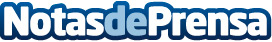 La Universidad CEU San Pablo, inmersa en el proceso de equivalencia sustancial con las escuelas de Arquitectura de los Estados UnidosLa Escuela Politécnica Superior de la Universidad CEU San Pablo (EPS CEU) está inmersa en el proceso evaluación para obtener la acreditación de la National Architectural Accrediting Board (NAAB), que establece la ‘equivalencia sustancial’ con los parámetros exigidos en las escuelas de Arquitectura de los Estados Unidos.Datos de contacto:CEU San PabloNota de prensa publicada en: https://www.notasdeprensa.es/la-universidad-ceu-san-pablo-inmersa-en-el_1 Categorias: Universidades http://www.notasdeprensa.es